LYMPSTONE LIVES - ROGER RIGGSRoger was born in Exeter and lived in Pinhoe from the age of 7. He is the second eldest of 6 boys who came from a well-known butchering family. Roger attended Pinhoe Primary School and then went on to Broadclyst Secondary Modern School (now known as Clyst Vale Community College). In his first year at secondary school he joined the school band, learning to play the French Horn and then moved on to Euphonium in his later years at the school. At the age of 12, Roger took piano lessons but regretfully did not keep it up.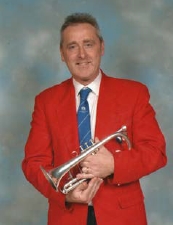 Roger left school and joined his family’s butchery business and went into partnership with his eldest brother and dad. In 1983 he sold the business and joined Interlink Express Couriers as a driver and after 14 years progressed to a supervisory role. In 1994 Roger married Lisa and they are proud to have two lovely children Siobhan and Gareth. In 1997 Lisa and Roger bought into the franchisee business of Interlink in Barnstaple. Roger is now with DPD, the company which bought out interlink, so has completed 35 years in the parcel courier business.Roger has been playing in Brass Bands now for 46 years and has been a member and more recently associated with the Lympstone Band (now known as SW Comms Band) for 42 years. Most of you will know Roger as the conductor of the Lympstone Training Band. He is proud to have had the good fortune of being able to be such a pro-active member of our wonderful community and to have made many Lympstonian friends along the way.How did you come to live in Lympstone?In 1976 I joined the Lympstone Band (Now known as S W COMMS Band) having previously started my banding life with the Exeter British Rail Band in 1972. I got to know the Bound family when Richard and his two daughters, Lisa and Sarah, joined some years after. In 1994 I married Lisa and we bought our house in Church Path.What do you consider your greatest achievement?This is a good question. Whilst living in Lympstone I feel I have more than one great achievement, but the greatest has to be seeing our two children Siobhan and Gareth grow up to be the well-mannered, kind and respected adults they are.What is the best thing about living in the village?There are a few best things about living in Lympstone. The peacefulness of being away from the hustle and bustle of the outside world just minutes up the road. The panoramic views of our beautiful estuary, which you can see from walking the numerous footpaths around the village. The people around who will always acknowledge you even if they don’t know you. The vast number of organisations and events within our community. I could go on and on!What three things have made you who you are?I think the three things that have made me what I am are, firstly, having the knowledge and patience to bring a group of musicians of all ages from 8 players to 40 strong in the Training Band. Secondly, having previously run the Furry Dance with Lisa for 9 yrs, and currently still helping to organise the event, now in my 42nd year, has helped me recognise what village life is all about. Lastly, being part of our close family has helped me understand life from a different prospective.